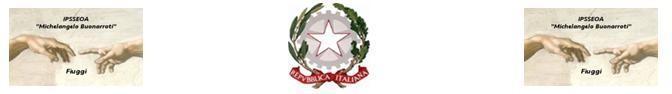 Ministero dell’Istruzione - Ufficio Scolastico Regionale per il LazioI.P.S.S.E.O.A. “M. Buonarroti" – FiuggiISTITUTO PROFESSIONALE DI STATO PER I SERVIZI PER L’ ENOGASTRONOMIA E L’OSPITALITÀ ALBERGHIERAENOGASTRONOMIA – Cucina; ENOGASTRONOMIA - Bar/Sala e Vendita; ACCOGLIENZA TURISTICA; ARTE BIANCA E PASTICCERIASede Centrale Via G. Garibaldi,1 - 03014 Fiuggi (FR) - Cod. Mecc. FRRH030008Sede succ. Paliano (loc. Procolo) - Cod. Meccanografico: FRRH03002A;Cod. Mecc. sede convitto: FRVC020004 - Cod. Mecc. CC “Pagliei” - Frosinone: FRRH030019Telefono: 0775 533614 –  e-mail: frrh030008@istruzione.it; -  pec: frrh030008@pec.istruzione.itSITO WEB: www.alberghierofiuggi.edu.it  - codice fiscale: 92070770604 - codice univoco di fatturazione: UFQC1Q_____________________________________________________________________________________________________________Per le declinazioni delle competenze in conoscenze e abilità, per le griglie di valutazione si rimanda alle programmazioni disciplinari e alle programmazioni dei dipartimenti.Luogo e data		Il Coordinatore di ClasseIl Consiglio di classePROGRAMMAZIONE DEL CONSIGLIO DI CLASSEPROGRAMMAZIONE DEL CONSIGLIO DI CLASSECLASSE/INDIRIZZO:ANNO SCOLASTICO:COMPONENTI DEL CONSIGLIO DI CLASSECOMPONENTI DEL CONSIGLIO DI CLASSEINSEGNAMENTO:DOCENTI:RAPPRESENTANTI ALUNNIRAPPRESENTANTI ALUNNI1.1.2.2.RAPPRESENTANTI DEI GENITORIRAPPRESENTANTI DEI GENITORI1.1.2.2.COORDINATORE DI CLASSE:SEGRETARIO:GRUPPO CLASSEGRUPPO CLASSEGRUPPO CLASSEGRUPPO CLASSEGRUPPO CLASSEGRUPPO CLASSEISCRITTI N.ISCRITTI N.RIPETENTI N.RIPETENTI N.TRASFERIMENTI N.TRASFERIMENTI N.M.F.M.F.M.F.ALUNNI CON CERTIFICAZIONE EX LEGE 104/92ALUNNI CON CERTIFICAZIONE EX LEGE 104/92DSADSAALTRI BESALTRI BESN.N.N.N.N.N.FASCE DI LIVELLOFASCE DI LIVELLOFASCE DI LIVELLOA:(alta)n. alunni:hanno una buona preparazione di base, capacità di comprensione e dimostranoautonomia, impegno e interesse.B:(media)n. alunni:hanno una discreta preparazione di base e impegno abbastanza costante.C:(medio- bassa)n. alunni:hanno una preparazione di base accettabile ma impegno ed interesse non sempre costanti o viceversaD:(bassa)n. alunni:hanno preparazione di base lacunosa, capacità scarse, impegno non costante e/ointeresse superficialeFONTI DI RILEVAZIONI DATI INIZIALIFONTI DI RILEVAZIONI DATI INIZIALIFONTI DI RILEVAZIONI DATI INIZIALIFONTI DI RILEVAZIONI DATI INIZIALIANALISI DEL CURRICOLO SCOLASTICOINFORMAZIONI FORNITE DELLA SCUOLA SECONDARIA DI PRIMOGRADOTEST D’INGRESSOOSSERVAZIONI SISTEMATICHECOMPETENZE Consiglio dell'Unione EuropeaCOMPETENZE Consiglio dell'Unione EuropeaCOMPETENZE CHIAVE DI CITTADINANZAImparare ad imparareProgettareComunicareCollaborare e partecipareAgire in modo autonomo e responsabileRisolvere problemiIndividuare collegamenti e relazioniAcquisire e interpretare le informazioniConsapevolezza ed espressione culturaleCOMPETENZE CHIAVE PER L’APPRENDIMENTOPERMANENTE (Raccomandazione del Consiglio dell'Unione Europea 22 maggio 2018)competenza alfabetica funzionale;competenza multilinguistica;competenza matematica e competenza in scienze, tecnologie e ingegneria;competenza digitale;competenza personale, sociale e capacità di imparare a imparare;competenza in materia di cittadinanza;competenza imprenditoriale;competenza in materia di consapevolezza ed espressione culturali.COMPETENZE IN USCITACOMPETENZE IN USCITACOMPETENZE IN USCITACOMPETENZE IN USCITACOMPETENZE IN USCITAAREA GENERALEAREA GENERALEAREAPROFESSIONALIZZANTEAREAPROFESSIONALIZZANTEAREAPROFESSIONALIZZANTECOMPETENZA IN USCITARISULTATO DI APPRENDIMENTOINTERMEDIO BIENNIO O TRIENNIO (Indicare la competenza intermedia da raggiungere) COMPETENZA IN USCITARISULTATO DI APPRENDIMENTOINTERMEDIO BIENNIO O TRIENNIO (Indicare la competenza intermedia da raggiungere)RISULTATO DI APPRENDIMENTOINTERMEDIO BIENNIO O TRIENNIO (Indicare la competenza intermedia da raggiungere)1: Agire in riferimento ad un sistema di valori, coerenti con i principi della Costituzione, in base ai quali essere in grado di valutare fatti e orientare i propri comportamenti personali, sociali e professionali1: Utilizzare tecniche tradizionali e innovative di lavorazione, di organizzazione, di commercializzazione dei servizi e dei prodotti enogastronomici, ristorativi e di accoglienza turistico- alberghiera, promuovendo le nuove tendenze alimentari edenogastronomiche.2: Utilizzare il patrimoniolessicale ed espressivo della lingua italiana secondo le esigenze comunicative nei vari contesti: sociali, culturali, scientifici, economici, tecnologici e professionali2: Supportare lapianificazione e la gestione dei processi di approvvigionamento, di produzione e di vendita in un'ottica di qualità e di sviluppo della cultura dell'innovazione3: Riconoscere gli aspetti geografici, ecologici, territoriali, dell’ambiente naturale ed antropico, le connessioni con le strutture demografiche, economiche, sociali, culturali e le trasformazioni intervenute nel corso deltempo3: Applicare correttamente il sistema HACCP, la normativa sulla sicurezza e sulla salute nei luoghi di lavoro.4: Stabilire collegamenti tra le tradizioni culturali locali, nazionali e internazionali, sia in una prospettiva interculturale sia ai fini della mobilità di studio e di lavoro4: Predisporre prodotti, servizi e menù coerenti con il contesto e le esigenze della clientela (anche in relazione a specifici regimi dietetici e stili alimentari), perseguendo obiettivi di qualità, redditività e favorendo la diffusione di abitudini e stili di vitasostenibili e equilibrati5: Utilizzare i linguaggi settoriali delle lingue straniere previste dai percorsi di studio per interagire in diversi ambiti e contesti di studio e di lavoro5: Valorizzare l'elaborazione e la presentazione di prodotti dolciari e di panificazione locali, nazionali e internazionali utilizzando tecniche tradizionali e innovative.6: Riconoscere il valore e le potenzialità dei beni artistici e ambientali6: Curare tutte le fasi del ciclo cliente nel contesto professionale, applicando le tecniche di comunicazione più idonee ed efficaci nel rispettodelle diverse culture, delleprescrizioni religiose e delle specifiche esigenzedietetiche.7: Individuare e utilizzare le moderne forme di comunicazione visiva e multimediale, anche con riferimento alle strategie espressive e agli strumenti tecnici della comunicazione in rete7: Progettare, anche con tecnologie digitali, eventi enogastronomici e culturali che valorizzino il patrimonio delle tradizioni e delle tipicità locali, nazionali anche in contesti internazionali per la promozione del Made inItaly8: Utilizzare le reti e gli strumenti informatici nelle attività di studio, ricerca e approfondimento8: Realizzare pacchetti di offerta turistica integrata con i principi dell'eco sostenibilità ambientale, promuovendo la vendita dei servizi e dei prodotti coerenti con il contesto territoriale, utilizzando ilweb9: Riconoscere i principali aspetti comunicativi, culturali e relazionali dell’espressività corporea ed esercitare in modo efficace la pratica sportiva per il benessere individuale e collettivo9: Gestire tutte le fasi del ciclo cliente applicando le più idonee tecniche professionali di Hospitality Management, rapportandosi con le altre aree aziendali, in un'ottica di comunicazione ed efficienza aziendale.il web.10: Comprendere e utilizzare i principali concetti relativi all’economia, all’organizzazione, allo svolgimento dei processiproduttivi e dei servizi10: Supportare le attività di budgeting-reporting aziendale e collaborare alla definizione delle strategie di
Revenue Management, perseguendo obiettivi di redditività attraverso opportune azioni di marketing11: Padroneggiare l'uso di strumenti tecnologici con particolare attenzione alla sicurezza e alla tutela della salute nei luoghi di vita e di lavoro, alla tutela della persona, dell'ambiente e del territorio. 11: Contribuire alle strategie di Destination Marketing attraverso la promozione dei beni culturali e
ambientali, delle tipicità enogastronomiche, delle attrazioni, degli eventi e delle manifestazioni, per veicolare un’immagine
riconoscibile e rappresentativa del territorio12: Utilizzare i concetti e i fondamentali strumenti degli assi culturali per comprendere la realtà ed operare in campi applicativiUdA (per ogni UdA proposta ripetere la tabella sottostante)UdA (per ogni UdA proposta ripetere la tabella sottostante)ELEMENTII IDENTIFICATIVITITOLOCOMPETENZE TARGET DA PROMUOVEREMONTE ORE COMPLESSIVOINSEGNAMENTI COINVOLTI E SAPERI ESSENZIALICOMPITO AUTENTICO DI REALTÀ ATTIVITÀ DEGLI STUDENTICRITERI ED ELEMENTI PER LA VALUTAZIONE ECERTIFICAZIONE DELLE COMPETENZERUBRICA DI VALUTAZIONECONSEGNE PER GLI STUDENTIMETODOLOGIE DIDATTICHE E STRUMENTI UTILIZZATI PER FAVORIRE GLIAPPRENDIMENTIMETODOLOGIE DIDATTICHE E STRUMENTI UTILIZZATI PER FAVORIRE GLIAPPRENDIMENTIMETODOLOGIE DIDATTICHE E STRUMENTI UTILIZZATI PER FAVORIRE GLIAPPRENDIMENTIMETODOLOGIE DIDATTICHE E STRUMENTI UTILIZZATI PER FAVORIRE GLIAPPRENDIMENTIlezioni frontalilezioni partecipatelavori di gruppo/cooperative learningesercitazionidiscussioni guidatericerche individuali e/o di grupposimulazioni di casirole playingflipped classroomlezioni frontalilezioni partecipatelavori di gruppo/cooperative learningesercitazionidiscussioni guidatericerche individuali e/o di grupposimulazioni di casirole playingflipped classroomsviluppi di progettiLIMlibri di testoriviste di settore/quotidianisiti Internetlaboratorio di informaticalaboratorio di linguealtro:sviluppi di progettiLIMlibri di testoriviste di settore/quotidianisiti Internetlaboratorio di informaticalaboratorio di linguealtro:VERIFICHE SOMMATIVE(tipi di prove e numero medio per periodo)VERIFICHE SOMMATIVE(tipi di prove e numero medio per periodo)VERIFICHE SOMMATIVE(tipi di prove e numero medio per periodo)VERIFICHE SOMMATIVE(tipi di prove e numero medio per periodo)N. prove primo periodoN. prove primo periodoN. prove secondo periodoInterrogazioniTest/questionariTemi/trattazioni/saggi breviProblemi/analisi di casi/presentazioni/progettiAltro (precisare) 	FATTORI CHE CONCORRONO ALLA VALUTAZIONE PERIODICA E FINALEFATTORI CHE CONCORRONO ALLA VALUTAZIONE PERIODICA E FINALEContinuità ed impegno nella partecipazione, nello studio e nel lavoro scolasticoLivello delle conoscenze e delle abilità raggiunte rispetto alle condizioni di partenzaAssiduità alle lezioni (in senso quantitativo)Attiva partecipazione al lavoro scolastico, apporto personale alla vita e alla crescita della classe (in senso qualitativo)Rapporto leale e corretto nei confronti della scuola, dei compagni e degli insegnantiAltro:Continuità ed impegno nella partecipazione, nello studio e nel lavoro scolasticoLivello delle conoscenze e delle abilità raggiunte rispetto alle condizioni di partenzaAssiduità alle lezioni (in senso quantitativo)Attiva partecipazione al lavoro scolastico, apporto personale alla vita e alla crescita della classe (in senso qualitativo)Rapporto leale e corretto nei confronti della scuola, dei compagni e degli insegnantiAltro:INTERVENTI DI RECUPERO, CONSOLIDAMENTO ED APPROFONDIMENTOINTERVENTI DI RECUPERO, CONSOLIDAMENTO ED APPROFONDIMENTOCorso di recuperoSportello pomeridianoRecupero, consolidamento ed   approfondimento in itinerePausa didatticaTutoraggio in classeStudio autonomoAltro (precisare)  	PROGETTI DIDATTICI, VIAGGI D’ISTRUZIONE E VISITE GUIDATE